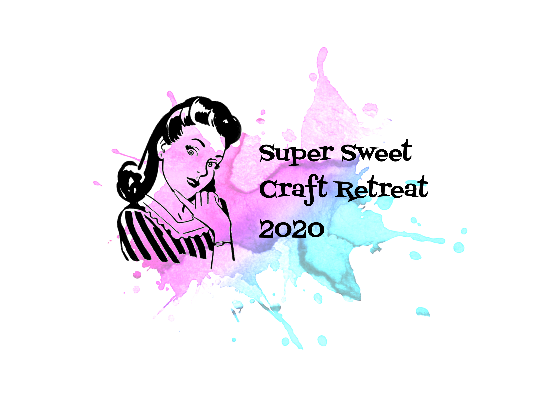 Super Sweet Craft Retreat Weekend 2020 Booking FormHello and thank you for registering your interest in the Super Sweet Craft Retreat Weekend 2020 hosted by Cal Summers and Mel Pickering.Our Super Sweet Weekend is taking place from 7.00 pm on Friday 2nd October 2020 to 5pm on Sunday 4th October 2020 at the Tillington Hall Hotel, Eccleshall Road, Stafford, Staffordshire ST16 1JJ. Please see the Itinerary for more details.As with all Cal’s and Mel’s retreats we will have fun with competitions, spot prizes, inclusion in a special Facebook group leading up to the event and who knows what else – crafters gonna craft! Over the course of the two days we will be making up a minibook which as it stands presently will probably be a pop up book – and of course if you prefer you can do your own thing – just bring your own projects to work on. Finally, there will of course be your own cropping time so make sure you bring something to do. The Scrap Lab will be offering a pop-up shop with lots of crafting goodies and Scrap Lab embellishments as well as the Safimel shop offering handmade gemstone jewellery, retreat specific merchandise and home décor items.Rest assured we will be bringing you the very best in crafty get togethers, making sure Super Sweet 2020 is properly celebrated and giving you a weekend to remember!Cal & Mel                                                                                                                                                                                                                                                    What is included in your package?Own room on Friday night and Saturday night (sharing option available)Breakfast Saturday and SundayHot buffet lunch Saturday and SundayThree course evening meal on SaturdayUnlimited tea, coffee, water, biscuits and fruit on Saturday and SundayYour own table for your craftingTaught minibook class and full kit (optional)Access to an exclusive Facebook groupAccess to the Scrap Lab pop up shop including pre orders if you want themPLACES WILL BE CONFIRMED ON THE RETURN OF A SIGNED BOOKING FORM WITH TERMS AND CONDITIONS AND YOUR FIRST PAYMENT.On completion of the booking process you will be sent a suggested equipment list and you will be joined to the Facebook group. Itinerary (possibly subject to change)Friday 2nd October 5.00 p.m. onwards - Arrival at Tillington Hall and settle to be ready for 7.00pm start. Join Cal and Mel in the Royal Suite and sort out your crafting space. Either get on with your own crafting or sit and chat with your fellow crafters. Friday night we will be giving you a kit for your book if your chosen option and class will begin at 7.30pmCraft all night if you want to!Saturday 3rd OctoberBreakfast 10.00 a.m. start of first taught book class of the day1.00 p.m. – Lunch2.30pm start of second taught book classEvening - three course meal with themed challenge TBCSunday 4th OctoberBreakfast 10.00 a.m. start of taught book class – probably charm class with Mel in stages1.00 p.m. – Lunch5.00 p.m. pack up and goodbyesBOOKING FORM (to be completed individually for each person attending please)Cost: Parma Violet option (book / residential) – own room, own crafting space, all classes and kits, breakfast, lunches, dinner on Saturday and drinks - £350Cost: Dolly Mixture option (own projects) – own room, own crafting space, breakfast, lunches, dinner on Saturday and drinks - £310Cost: Butterscotch option (non residential) own crafting space, all classes and kits plus lunches - £190Cost: Barley Sugar option (day pass / own project) - own crafting space, lunch - £40 per day£25 per person discount if you wish to share a bedroom, however you need to find who you are sharing with yourself as we will not be offering to find someone for you!TERMS & CONDITIONS & CANCELLATION POLICYcancellations and refunds policyWhat to do if you need to cancel -If you need to cancel your place on the retreat and the date of the retreat is more than 14 days away then I can refund the bedroom cost. If you cancel within two weeks of the retreat the full amount is payable and non-refundable. However, if you can find a friend to take your place I am happy to accept them onto the retreat in your absence providing they take the same kit you had ordered if applicable, and you inform me of their name and contact details.There are no refunds for non-attendance or for part attendance unless otherwise agreed. I will provide the kit as paid for if you have chosen the kit option – however – instructions may not be available.What happens if I need to cancel -If due to unforeseen circumstances I have to cancel the retreat I will tell you as far in advance as I can. I will provide another date for the retreat or you can have a refund in full, whichever is your preference. However, I am not liable for any costs you may incur other than the cost of your place on the retreat. I reserve the right to cancel at short notice if necessary.VenueCal Summers retains the right to change the venue but it will be in the Staffordshire area and of greater or equal facilities to those at Tillington Hall.Instalment PaymentsIf you wish to pay by instalments please contact me for details. If you choose the pay by instalment option, you must pay the amount specified by or on the date agreed. The bank account to pay monies into is Cal Summers / The Scrap Lab. Account Number: 36291944 Sort Code: 08-71-99Please reference your payments with your name and SS20 (e.g. SummersSS20). If you need to find another way to pay your instalment or require another plan, please discuss with me as soon as possible. ​PLEASE NOTE: I do not work with under 18's - adults only please. You can contact me on supersweet@calsummers.co.uk.Personal BelongingsCal Summers or any associated companies are not responsible for any items you may bring with you to the retreat. There is 24-hour access to the crop room and it is advisable you do not leave valuable tools or equipment in the room when you are not there.  You are responsible for the safety of your items and you must bear this in mind regarding access around your table – you would be liable for any injuries or damage sustained by or to others because of your belongings. Electrical items you bring are by agreement please and may be subject to a satisfactory PAT test.Data RetentionBy booking you agree that Cal Summers can collect and store your personal information about you for the purposes of this event in accordance with UK law. We will store your information securely and use it to correspond with you about the 2020 Super Sweet Craft Retreat . We may add you to a general email newsletter but if you wish to opt out please just let us know. Contact Details: Cal Summers, supersweet@calsummers.co.uk, 07915183129. Website:  calsummers.co.uk178 Bond Way, Hednesford, Staffordshire WS12 4SLNameAddressTelephoneEmailEmergency Contact DetailsPayment Plan (see info)Special requirements – do you wish to share a room with another person, do you have any special dietary requirements etc.Disabled room requiredYes / NoSignature. By signing this document, you agree to abide by the terms and conditions and cancellations policy – so please read them carefully